3GPP TSG-SA5 Meeting #134e 	S5-206183e-meeting 16th - 25th November 2020	4.1.3.1	SLS Assurance Procedure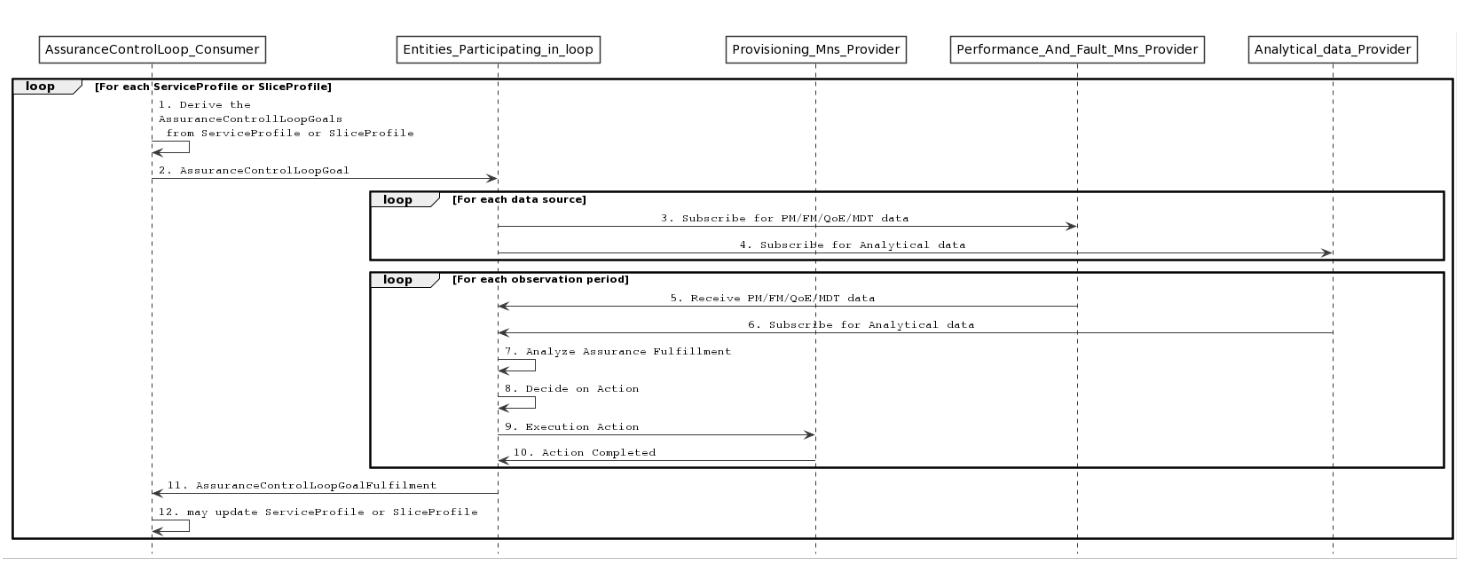 Figure 4.1.3.1.1 SLS assurance procedure1. AssuranceControlLoop_consumer derives AssuranceControlLoopGoal from the ServiceProfile or SliceProfile.2. AssuranceControlLoop_consumer provides the AssuranceControlLoopGoal to Entities_Participating_in_loop by utilizing the provision management services defined in as defined in clause 11.1.1.3 of TS 28.532 [7].NOTE 1:	In case the Entities_Participating_in_loop represents CrossDomain_Entities_Participating_in_loop, the AssuranceControlLoopGoal is the attribute(s) of the ServiceProfile. In case the Entities_Participating_in_loop represents Domain_Entities_Participating_in_loop, the AssuranceControlLoopGoal is the attribute(s) of the SliceProfile.3. Entities_Participating_in_loop subscribes the related performance data (e.g., the packet delay related measurements), fault data, QoE data (e.g., buffer level) and MDT data from respective sources by utilizing the Operation establishStreamingConnection as defined in clause 6.2.1 of TS 28.550 [3].4. Entities_Participating_in_loop, optionally, subscribes the related analytical data from MDAS or network functions, e.g., NWDAF. In case of NWDAF as a provider, Nnwdaf_EventsSubscription Service as defined in clause 4.2 is used.5. Entities_Participating_in_loop collects the related performance, fault, QoE and MDT data (e.g., the packet delay related measurements), fault data, QoE data (e.g., buffer level) and MDT data from respective sources by utilizing the Operation establishStreamingConnection as defined in clause 6.2.1 of TS 28.550 [3].6. Entities_Participating_in_loop, optionally, collects the related analytical data from MDAS or network functions, e.g., NWDAF. In case of NWDAF as a provider, Nnwdaf_EventsSubscription Service as defined in clause 4.2 of TS 29.520 [11] is used. 7. Entities_Participating_in_loop assesses if the AssuranceControlLoopGoal has been fulfilled.8. Entities_Participating_in_loop assesses if and which action to take in case the AssuranceControlLoopGoal has not been fulfilled.9. As per the mitigation action (e.g., scale out) resources are changed, the generic provisioning management service as defined in clause 11.1 of TS 28.532 [7] is utilized for the same.10. Action completed.NOTE 2:	The Entities_Participating_in_loop continues to monitor and analyse the performance and perform the adjustment until the attribute(s) of SliceProfile is assured.11. AssuranceControlLoop_consumer receives the confirmation of assurance fulfilment from Entities_Participating_in_loop by utilizing the provision management services defined in  clause 11.1.1.3 of TS 28.532 [7].CR-Form-v12.0CR-Form-v12.0CR-Form-v12.0CR-Form-v12.0CR-Form-v12.0CR-Form-v12.0CR-Form-v12.0CR-Form-v12.0CR-Form-v12.0CHANGE REQUESTCHANGE REQUESTCHANGE REQUESTCHANGE REQUESTCHANGE REQUESTCHANGE REQUESTCHANGE REQUESTCHANGE REQUESTCHANGE REQUEST28.536CR0014rev-Current version:16.1.0For HELP on using this form: comprehensive instructions can be found at 
http://www.3gpp.org/Change-Requests.For HELP on using this form: comprehensive instructions can be found at 
http://www.3gpp.org/Change-Requests.For HELP on using this form: comprehensive instructions can be found at 
http://www.3gpp.org/Change-Requests.For HELP on using this form: comprehensive instructions can be found at 
http://www.3gpp.org/Change-Requests.For HELP on using this form: comprehensive instructions can be found at 
http://www.3gpp.org/Change-Requests.For HELP on using this form: comprehensive instructions can be found at 
http://www.3gpp.org/Change-Requests.For HELP on using this form: comprehensive instructions can be found at 
http://www.3gpp.org/Change-Requests.For HELP on using this form: comprehensive instructions can be found at 
http://www.3gpp.org/Change-Requests.For HELP on using this form: comprehensive instructions can be found at 
http://www.3gpp.org/Change-Requests.Proposed change affects:UICC appsMERadio Access NetworkxCore NetworkxTitle:	Update SLS Assurance ProcedureUpdate SLS Assurance ProcedureUpdate SLS Assurance ProcedureUpdate SLS Assurance ProcedureUpdate SLS Assurance ProcedureUpdate SLS Assurance ProcedureUpdate SLS Assurance ProcedureUpdate SLS Assurance ProcedureUpdate SLS Assurance ProcedureUpdate SLS Assurance ProcedureSource to WG:HuaweiHuaweiHuaweiHuaweiHuaweiHuaweiHuaweiHuaweiHuaweiHuaweiSource to TSG:S5S5S5S5S5S5S5S5S5S5Work item code:COSLACOSLACOSLACOSLACOSLADate:Date:Date:2020-11-2Category:FRelease:Release:Release:Rel-16Use one of the following categories:
F  (correction)
A  (mirror corresponding to a change in an earlier release)
B  (addition of feature), 
C  (functional modification of feature)
D  (editorial modification)Detailed explanations of the above categories can
be found in 3GPP TR 21.900.Use one of the following categories:
F  (correction)
A  (mirror corresponding to a change in an earlier release)
B  (addition of feature), 
C  (functional modification of feature)
D  (editorial modification)Detailed explanations of the above categories can
be found in 3GPP TR 21.900.Use one of the following categories:
F  (correction)
A  (mirror corresponding to a change in an earlier release)
B  (addition of feature), 
C  (functional modification of feature)
D  (editorial modification)Detailed explanations of the above categories can
be found in 3GPP TR 21.900.Use one of the following categories:
F  (correction)
A  (mirror corresponding to a change in an earlier release)
B  (addition of feature), 
C  (functional modification of feature)
D  (editorial modification)Detailed explanations of the above categories can
be found in 3GPP TR 21.900.Use one of the following categories:
F  (correction)
A  (mirror corresponding to a change in an earlier release)
B  (addition of feature), 
C  (functional modification of feature)
D  (editorial modification)Detailed explanations of the above categories can
be found in 3GPP TR 21.900.Use one of the following categories:
F  (correction)
A  (mirror corresponding to a change in an earlier release)
B  (addition of feature), 
C  (functional modification of feature)
D  (editorial modification)Detailed explanations of the above categories can
be found in 3GPP TR 21.900.Use one of the following categories:
F  (correction)
A  (mirror corresponding to a change in an earlier release)
B  (addition of feature), 
C  (functional modification of feature)
D  (editorial modification)Detailed explanations of the above categories can
be found in 3GPP TR 21.900.Use one of the following categories:
F  (correction)
A  (mirror corresponding to a change in an earlier release)
B  (addition of feature), 
C  (functional modification of feature)
D  (editorial modification)Detailed explanations of the above categories can
be found in 3GPP TR 21.900.Use one of the following releases:
Rel-8	(Release 8)
Rel-9	(Release 9)
Rel-10	(Release 10)
Rel-11	(Release 11)
Rel-12	(Release 12)
Rel-13	(Release 13)
Rel-14	(Release 14)
Rel-15	(Release 15)
Rel-16	(Release 16)Use one of the following releases:
Rel-8	(Release 8)
Rel-9	(Release 9)
Rel-10	(Release 10)
Rel-11	(Release 11)
Rel-12	(Release 12)
Rel-13	(Release 13)
Rel-14	(Release 14)
Rel-15	(Release 15)
Rel-16	(Release 16)Reason for change:Reason for change:The AssuranceControlLoop_consumer may use assurance fulfilment (including QoE fulfilment) information to modify ServiceProfile or SliceProflie to update the AssuranceControlLoopGoal if its QoE fulfilment is not satisfied.The AssuranceControlLoop_consumer may use assurance fulfilment (including QoE fulfilment) information to modify ServiceProfile or SliceProflie to update the AssuranceControlLoopGoal if its QoE fulfilment is not satisfied.The AssuranceControlLoop_consumer may use assurance fulfilment (including QoE fulfilment) information to modify ServiceProfile or SliceProflie to update the AssuranceControlLoopGoal if its QoE fulfilment is not satisfied.The AssuranceControlLoop_consumer may use assurance fulfilment (including QoE fulfilment) information to modify ServiceProfile or SliceProflie to update the AssuranceControlLoopGoal if its QoE fulfilment is not satisfied.The AssuranceControlLoop_consumer may use assurance fulfilment (including QoE fulfilment) information to modify ServiceProfile or SliceProflie to update the AssuranceControlLoopGoal if its QoE fulfilment is not satisfied.The AssuranceControlLoop_consumer may use assurance fulfilment (including QoE fulfilment) information to modify ServiceProfile or SliceProflie to update the AssuranceControlLoopGoal if its QoE fulfilment is not satisfied.The AssuranceControlLoop_consumer may use assurance fulfilment (including QoE fulfilment) information to modify ServiceProfile or SliceProflie to update the AssuranceControlLoopGoal if its QoE fulfilment is not satisfied.The AssuranceControlLoop_consumer may use assurance fulfilment (including QoE fulfilment) information to modify ServiceProfile or SliceProflie to update the AssuranceControlLoopGoal if its QoE fulfilment is not satisfied.The AssuranceControlLoop_consumer may use assurance fulfilment (including QoE fulfilment) information to modify ServiceProfile or SliceProflie to update the AssuranceControlLoopGoal if its QoE fulfilment is not satisfied.Summary of change:Summary of change:AsuranceControlLoop_consumer may update the ServiceProfile or SliceProflie if its QoE fulfilment is not satisfied.AsuranceControlLoop_consumer may update the ServiceProfile or SliceProflie if its QoE fulfilment is not satisfied.AsuranceControlLoop_consumer may update the ServiceProfile or SliceProflie if its QoE fulfilment is not satisfied.AsuranceControlLoop_consumer may update the ServiceProfile or SliceProflie if its QoE fulfilment is not satisfied.AsuranceControlLoop_consumer may update the ServiceProfile or SliceProflie if its QoE fulfilment is not satisfied.AsuranceControlLoop_consumer may update the ServiceProfile or SliceProflie if its QoE fulfilment is not satisfied.AsuranceControlLoop_consumer may update the ServiceProfile or SliceProflie if its QoE fulfilment is not satisfied.AsuranceControlLoop_consumer may update the ServiceProfile or SliceProflie if its QoE fulfilment is not satisfied.AsuranceControlLoop_consumer may update the ServiceProfile or SliceProflie if its QoE fulfilment is not satisfied.Consequences if not approved:Consequences if not approved:The scenario of “QoE fulfilment is not satisfied” could not be covered by the procudureThe scenario of “QoE fulfilment is not satisfied” could not be covered by the procudureThe scenario of “QoE fulfilment is not satisfied” could not be covered by the procudureThe scenario of “QoE fulfilment is not satisfied” could not be covered by the procudureThe scenario of “QoE fulfilment is not satisfied” could not be covered by the procudureThe scenario of “QoE fulfilment is not satisfied” could not be covered by the procudureThe scenario of “QoE fulfilment is not satisfied” could not be covered by the procudureThe scenario of “QoE fulfilment is not satisfied” could not be covered by the procudureThe scenario of “QoE fulfilment is not satisfied” could not be covered by the procudureClauses affected:Clauses affected:4.1.3.14.1.3.14.1.3.14.1.3.14.1.3.14.1.3.14.1.3.14.1.3.14.1.3.1YNOther specsOther specsx Other core specifications	 Other core specifications	 Other core specifications	 Other core specifications	TS/TR ... CR ... TS/TR ... CR ... TS/TR ... CR ... affected:affected:x Test specifications Test specifications Test specifications Test specificationsTS/TR ... CR ... TS/TR ... CR ... TS/TR ... CR ... (show related CRs)(show related CRs)x O&M Specifications O&M Specifications O&M Specifications O&M SpecificationsTS/TR ... CR ... TS/TR ... CR ... TS/TR ... CR ... Other comments:Other comments:This CR's revision history:This CR's revision history:1st of changesend of changes